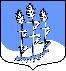 Администрация муниципального образованияГостицкое сельское поселениеСланцевского муниципального района Ленинградской областиРАСПОРЯЖЕНИЕО назначении лица, ответственногоза принятие к учету подарковВ соответствии с Федерального законом от 25.12.2008 № 273-ФЗ «О противодействии коррупции», с целью предупреждения коррупции и исполнения решения совета депутатов Гостицкого сельского поселения от 20.03.2014 № 295 «Об утверждении порядка сообщения лицами, замещающими муниципальные должности, и муниципальными служащими о получении подарка в связи с их должностным положением или исполнением ими служебных (должностных) обязанностей, сдачи и оценки подарка, реализации (выкупа) и зачисления средств, вырученных от его реализации»: 1. Назначить лицом, ответственным за принятие к учету подарков и ведение журнала регистрации подарков ведущего специалиста-главного бухгалтера администрации Архипову Наталью Сергеевну. Настоящее распоряжение вступает в силу с момента его подписания.Исполняющий обязанности лавы администрации:                                                                            Г.А. Егоров23.12.2014№ 38-р